董吉武姓名董吉武性别男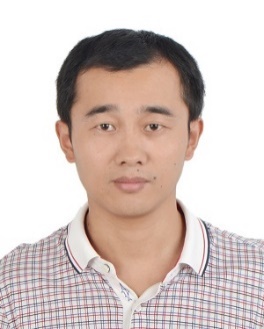 学历研究生学位博士院系土木工程系土木工程系专业技术职务及专家称谓讲师邮箱51318649@qq.com51318649@qq.com51318649@qq.com51318649@qq.com主要研究领域及方向结构工程结构工程结构工程结构工程个人简历2000.9-2004.7 安徽建筑工业学院土木工程学士2005.8-2012.7 大连理工大学港口、海岸及近海工程博士2000.9-2004.7 安徽建筑工业学院土木工程学士2005.8-2012.7 大连理工大学港口、海岸及近海工程博士2000.9-2004.7 安徽建筑工业学院土木工程学士2005.8-2012.7 大连理工大学港口、海岸及近海工程博士2000.9-2004.7 安徽建筑工业学院土木工程学士2005.8-2012.7 大连理工大学港口、海岸及近海工程博士近五年主要科研项目2015年安徽省高校自然科学研究重点项目，新型破冰结构对海上结构物的破冰保护作用研究2015年安徽省高校自然科学研究重点项目，新型破冰结构对海上结构物的破冰保护作用研究2015年安徽省高校自然科学研究重点项目，新型破冰结构对海上结构物的破冰保护作用研究2015年安徽省高校自然科学研究重点项目，新型破冰结构对海上结构物的破冰保护作用研究主要成果（论文、著作、专利等）Dong Jiwu, Li Zhijun, Kong Xiangpeng, Liang Xiaodong. Protective effect of an ice-breaking structure on offshore structures in shallow waters, Journal of Marine Science and Technology,2019, 27(4):343-351Dong Jiwu, Li Zhijun, Kong Xiangpeng, Liang Xiaodong. Protective effect of an ice-breaking structure on offshore structures in shallow waters, Journal of Marine Science and Technology,2019, 27(4):343-351Dong Jiwu, Li Zhijun, Kong Xiangpeng, Liang Xiaodong. Protective effect of an ice-breaking structure on offshore structures in shallow waters, Journal of Marine Science and Technology,2019, 27(4):343-351Dong Jiwu, Li Zhijun, Kong Xiangpeng, Liang Xiaodong. Protective effect of an ice-breaking structure on offshore structures in shallow waters, Journal of Marine Science and Technology,2019, 27(4):343-351获奖情况无无无无